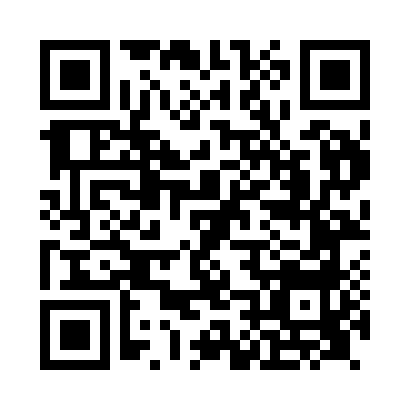 Prayer times for Stirling, Stirling, UKMon 1 Apr 2024 - Tue 30 Apr 2024High Latitude Method: Angle Based RulePrayer Calculation Method: Islamic Society of North AmericaAsar Calculation Method: HanafiPrayer times provided by https://www.salahtimes.comDateDayFajrSunriseDhuhrAsrMaghribIsha1Mon4:556:451:195:447:559:452Tue4:526:421:195:467:579:483Wed4:496:401:195:477:599:514Thu4:456:371:195:498:019:535Fri4:426:351:185:508:039:566Sat4:396:321:185:528:059:597Sun4:356:291:185:538:0710:028Mon4:326:271:175:558:0910:059Tue4:296:241:175:568:1110:0810Wed4:256:221:175:588:1310:1111Thu4:226:191:175:598:1610:1412Fri4:186:161:166:008:1810:1713Sat4:156:141:166:028:2010:2014Sun4:116:111:166:038:2210:2315Mon4:076:091:166:058:2410:2616Tue4:046:061:156:068:2610:2917Wed4:006:041:156:078:2810:3218Thu3:566:011:156:098:3010:3619Fri3:535:591:156:108:3210:3920Sat3:495:561:156:118:3410:4221Sun3:455:541:146:138:3610:4622Mon3:415:511:146:148:3810:4923Tue3:375:491:146:158:4010:5324Wed3:335:471:146:178:4210:5725Thu3:295:441:146:188:4410:5926Fri3:285:421:136:198:4611:0027Sat3:275:391:136:208:4811:0128Sun3:255:371:136:228:5011:0229Mon3:245:351:136:238:5211:0330Tue3:235:331:136:248:5411:04